Рекомендации экспертаЮлия, твой замысел был – испечь и расписать имбирные пряники. Верю, что его действительно удалось реализовать. Жалко, что, в тексте нет подтверждений, что пряники действительно были испечены и разукрашены. Фотографии украсили бы текст и показали, что ты действительно справилась с задачей. Не понятно, как ты использовала найденные знания об истории имбирного печенья? Было бы очень интересно узнать историю появления рецепта печенья именно в твоей семье. Его нашла мама? Он передается из поколения в поколение? И не  только печения! Откуда вообще берутся в семье рецепты разных блюд? Как блюдо становится семейным? Ты написала, что вы с мамой уже не раз пробовали рецепт печенья. Что тогда нового было сделано в этот раз? Были ли твои пряники вкуснее маминых? Смогла ли ты справиться полностью самостоятельно? В дальнейшем, при описании работы постарайся своими словами рассказать, что же было самым удивительным при выполнении работы для тебя? Что было трудным и непонятным? Что удалось сделать полностью самостоятельно? Что получилось только с помощью мамы или другого взрослого?Рекомендации для руководителя:По замыслу работа интересная и адекватная возрасту. Ее можно рассматривать как подготовительную к исследовательской работе.Для исследования и проекта нужен познавательный вопрос, на который автору хочется ответить. Практическая часть исследовательской и проектной работы выполняется не для того, чтобы просто научиться что-то делать, а чтобы найти такой вопрос и попытаться на него ответить. Иначе это не проект, и не исследование, а практическая или лабораторная работа. Текст вашей работы состоит из двух не связанных между собой частей: инструкций по изготовлению пряников и реферата об истории имбирного печенья. Если цель работы – научиться печь и расписывать, то непонятно, как этому способствует задача «изучить литературу об истории пряника». А вот какие-то знания о росписи, наверное, необходимы.Гипотеза формулируется об ответе на вопрос. Вашу гипотезу нужно переформулировать. Юлия и до своей работы знала, что мамины пряники вкусные, а гипотеза формулируется о том, что еще неизвестно. Например, если вдруг мы добавим ингредиент из рецепта русских медовых лепешек, то пряник будет еще вкуснее. Эта гипотеза относилась бы к вопросу, как сделать пряник еще вкуснее. Таким образом, вопрос может относиться к составу рецепта. Можно также задавать себе вопрос о необходимости и заменимости этапов технологического процесса, о типах рисунков для росписи, и пр. Текст у вас, в основном, заимствован. Это легко проверить с помощью любой бесплатной системы «антиплагиат», например, https://text.ru/antiplagiat/unauthorized У вас всего 19% текста написано самостоятельно, остальное скопировано. Поэтому проверить, действительно ли юный исследователь что-то понял, собирая информацию, невозможно!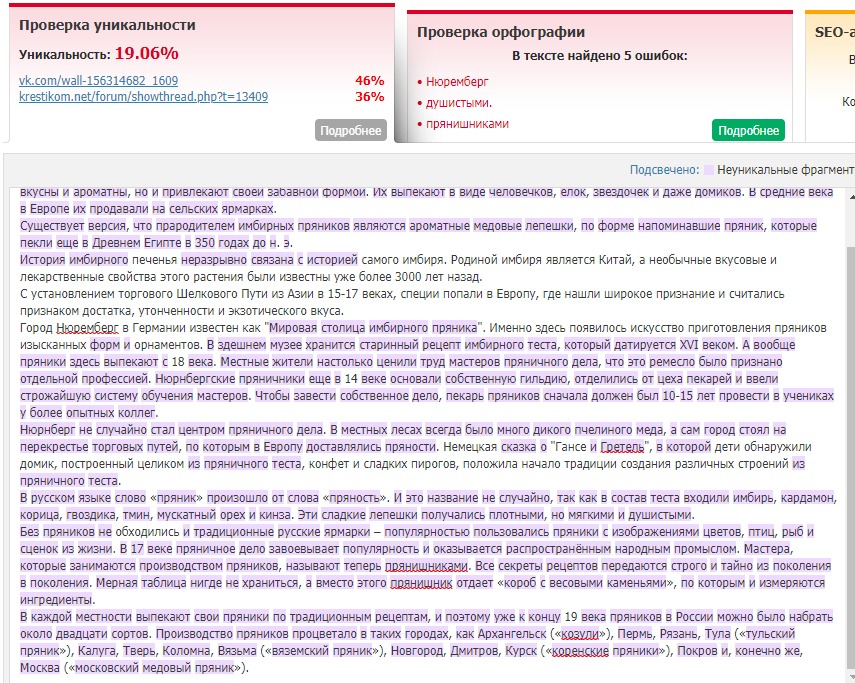 В написанной самостоятельно части есть историческая неточность. Шёлковый путь был проложен во 2 веке до нашей эры, а к 15 веку пришел в упадок. Связать теоретическую и практическую часть мог бы, например, вопрос: а откуда происходит и какой путь проходит тот имбирь, который будет в моем печенье?Успехов!Знаменская Оксана Витальевна,кандидат физико-математических наук,доцент, доцент Института педагогики, психологии и социологии Сибирского федерального университетаИТОГО: 2Автор, ФИМордвинова Юлия ВладимировнаКласс3Название работыКак испечь и расписать имбирный пряник?Тип работы (определяет ЭКСПЕРТ)И — Исследовательская работаП — Проектно-исследовательская работаД — Другое (эссе, реферат, лабораторная работа и т.д.)№КритерийРасшифровка критерияБаллыТ1Оформление текста работы в соответствие с требованиями ПоложенияСоответствует требованиям.1Т1Оформление текста работы в соответствие с требованиями ПоложенияНе соответствует требованиям.0Т2Грамотное оформление текста работыТекст написан грамотно с точки зрения русского языка: орфографические и пунктуационные ошибки отсутствуют. В тексте работы грамотно цитируются используемые источники.2Т2Грамотное оформление текста работыИмеются незначительное количество орфографических, пунктуационных опечаток. В тексте работы грамотно цитируются используемые источники.1Т2Грамотное оформление текста работыОрфографических или пунктуационных ошибки затрудняют чтение и понимание текста. Отсутствуют ссылки на литературные источники, используемые в данной работе.0Т3Трудоемкость работыАвтором проведено и описано систематическое исследование, длительное наблюдение, испытания проводились в количестве достаточном для того, чтобы сделать логический вывод о том, что решение исследовательской задачи найдено. 2Т3Трудоемкость работыКоличество проведенных опытов 3 – 5 или размер выборки адекватен поставленному вопросу. Работа не является трудоёмкой для автора.  1Т3Трудоемкость работыВ тексте представлено описание выполнения стандартного опыта (простая лабораторная работа, демонстрационный опыт). Эксперимент проводился 1 раз или размер выборки был минимальным.0Т4Оригинальность подхода автораОписаны идеи и предложения автора по поставленному автором исследовательскому вопросу. Предложенная идея выходит за рамки традиционной идеи.2Т4Оригинальность подхода автораОписанное решение вопроса предлагает другой взгляд на традиционную идею, расширение существующей идеи.1Т4Оригинальность подхода автораРабота носит репродуктивный характер. Вклад автора представляет собой повторение опытов и выводов, которые описаны в литературе, даже если в тексте не указан источник, из которого произведено заимствование. 0Т5Согласованность элементов работыВ тексте работы согласованы все базовые элементы текста работы. Согласованы все элементы работыИсследовательский вопрос – цель – задачи – результаты (выводы).  2Т5Согласованность элементов работыВ тексте работы согласованы отдельные элементы. Например, формулировка некоторых из перечисленных задач соответствует заявленной цели.Цель сформулирована как процесс (недостижима) или носит ученый характер, но не имеется явных рассогласований с поставленным вопросом.1Т5Согласованность элементов работыБазовые элементы работы рассогласованы. Например: формулировка задач не соответствует заявленной цели или отсутствует; имеется рассогласование цели и вопроса, либо цель или вопрос не сформулированы; читатель понимает, что в целом в тексте описано решение основных задач, но результаты автором не сформулированы0Т6Субъективная новизнаТекст содержит явные ответы на вопросы: что было известно до выполнения работы? Что было сделано самостоятельно? Что было сделано в совместной деятельности (с руководителем, соавтором, родителями и т.д.)?2Т6Субъективная новизнаИз текста ясно, какие знания или факты положены в основу исследования и какие новые знания намерен получить автор.1Т6Субъективная новизнаИз текста не ясно являются полученные результаты итогом изучения работ других авторов или результатом самостоятельного открытия.0Т7Оценка содержания выполненной работыЧеткий замысел работы (понятны цели, гипотеза, задачи, методы, результаты), который реализован в достаточно полном объеме, необходимом для проведения запланированного исследования.2Т7Оценка содержания выполненной работыВ работе могут быть упущены некоторые важные аргументы, либо есть «лишняя» информация, перегружающая текст ненужными подробностями, но в целом логика есть.1Т7Оценка содержания выполненной работыСодержание работы не систематично и не прослеживается общего замысла или представляет собой пересказ чужой работы.0